Wednesday 10.02.21Challenge 1Write 1 equivalent fractions for each of these fractions, use the burger method.Challenge 2Write 2 equivalent fractions for each of these fractions, use the burger method.Challenge 3 Write 3 equivalent fractions for each of these fractions, use the burger method.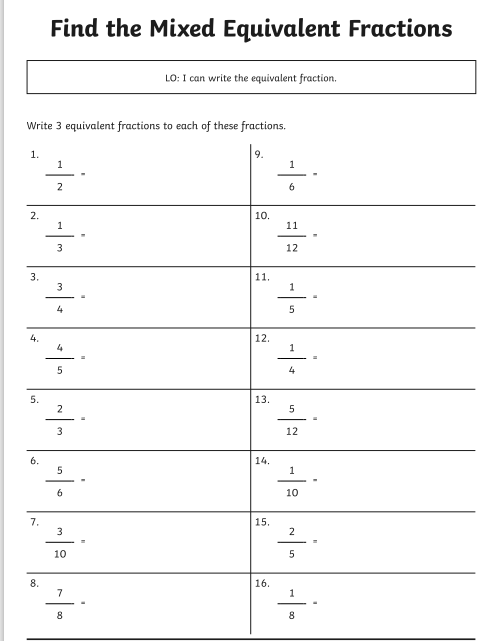 